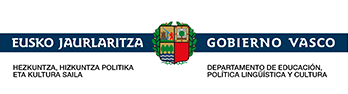 PROGRAMAZIO LABURTUAIKASTETXEAREN IZENAIKASTETXEAREN IZENABENTADES IKASTETXEABENTADES IKASTETXEABENTADES IKASTETXEABENTADES IKASTETXEABENTADES IKASTETXEABENTADES IKASTETXEABENTADES IKASTETXEABENTADES IKASTETXEAKodea: 014777Kodea: 014777ARLOA  /  IRAKASGAIAARLOA  /  IRAKASGAIAERLIJIOA/ETIKAERLIJIOA/ETIKAERLIJIOA/ETIKAERLIJIOA/ETIKAERLIJIOA/ETIKAERLIJIOA/ETIKAERLIJIOA/ETIKAERLIJIOA/ETIKADATADATA2020-20212020-20212020-2021 MAILA MAILALH 1LH 21ARLOAREN GUTXIENEKO HELBURUAK GAITASUN MODUAN ADIERAZITAARLOAREN GUTXIENEKO HELBURUAK GAITASUN MODUAN ADIERAZITAARLOAREN GUTXIENEKO HELBURUAK GAITASUN MODUAN ADIERAZITAARLOAREN GUTXIENEKO HELBURUAK GAITASUN MODUAN ADIERAZITAARLOAREN GUTXIENEKO HELBURUAK GAITASUN MODUAN ADIERAZITAARLOAREN GUTXIENEKO HELBURUAK GAITASUN MODUAN ADIERAZITAARLOAREN GUTXIENEKO HELBURUAK GAITASUN MODUAN ADIERAZITAARLOAREN GUTXIENEKO HELBURUAK GAITASUN MODUAN ADIERAZITAARLOAREN GUTXIENEKO HELBURUAK GAITASUN MODUAN ADIERAZITAARLOAREN GUTXIENEKO HELBURUAK GAITASUN MODUAN ADIERAZITAARLOAREN GUTXIENEKO HELBURUAK GAITASUN MODUAN ADIERAZITAARLOAREN GUTXIENEKO HELBURUAK GAITASUN MODUAN ADIERAZITAARLOAREN GUTXIENEKO HELBURUAK GAITASUN MODUAN ADIERAZITAMundua,  gizakion ondasuna dela kontuan hartzea, eguneroko bizitzan bertan dauden elementuak (ura, lurra, animaliak,landareak...) defendatzearen eta zaintzearen aldeko jokabideak bultzatzekoEguberriak gaur egungo tradizioekin eta jaiekin erlazionatzeko gai izatea,Gatazkaren existentzia onartzea; ezberdintasunak gainditzeko mekanismo demokratiko gisa eta taldeen barne.aldaketarako faktore gisa erabiltzea, tratu txarrak eta jazarpenak eragozteko eta bizikidetza onuragarria lortzeko.Norberaren nortasuna, ezaugarriak eta esperientziak ezagutu eta finkatzea, bere pribatutasun-espazioan, besteen nortasuna errespetatzea eta autoestimua garatzea, nork bere bizitza eta talde-bizitza baikortasunez bizitzeko.Nork bere balio-sistema eratzea, oinarri-oinarrizkoa bada ere, bizitza-proiektua hartan oinarritzeko. Horretarako, arrazionaltasuna, autorregulazio emozionala eta enpatia erabiliko dira, egoerei buruzko iritzi morala autonomia eta objektibotasun nahikoaz emateko.Autonomiaz eta arduraz jokatzea eguneroko bizitzan, talde-harremanetan, ikasgelan, ikastetxean eta ingurune hurbilean, eta komunikazio- eta gizarte-trebetasunak erabiltzea gizartean erlazionatzeko, haren parte izanik.Herritarrak antolatzeko eta gizartean parte hartzeko zer modu dauden jakitea, batez ere Euskal Herrian, erreferentziazko talde hurbilenetan parte hartzea (familian, eskolan, auzoan, herrian), eta norberaren ekarpenak eta besteenak aintzat hartzea, besteekin konpartitu eta elkarlanean aritzeko.Generoa, jatorria, etnia, sinesmenak, desberdintasun sozial eta pertsonalak, orientazio afektibo-sexualak edo beste edozein motatakoak direla-eta sortutako gatazkak identifikatu eta aztertzea, giza eskubideetan oinarritutako elkarbizitza bidezkoa eta berdintasunezkoa eragozten duten jarrerak arbuiatzeko.Mundua,  gizakion ondasuna dela kontuan hartzea, eguneroko bizitzan bertan dauden elementuak (ura, lurra, animaliak,landareak...) defendatzearen eta zaintzearen aldeko jokabideak bultzatzekoEguberriak gaur egungo tradizioekin eta jaiekin erlazionatzeko gai izatea,Gatazkaren existentzia onartzea; ezberdintasunak gainditzeko mekanismo demokratiko gisa eta taldeen barne.aldaketarako faktore gisa erabiltzea, tratu txarrak eta jazarpenak eragozteko eta bizikidetza onuragarria lortzeko.Norberaren nortasuna, ezaugarriak eta esperientziak ezagutu eta finkatzea, bere pribatutasun-espazioan, besteen nortasuna errespetatzea eta autoestimua garatzea, nork bere bizitza eta talde-bizitza baikortasunez bizitzeko.Nork bere balio-sistema eratzea, oinarri-oinarrizkoa bada ere, bizitza-proiektua hartan oinarritzeko. Horretarako, arrazionaltasuna, autorregulazio emozionala eta enpatia erabiliko dira, egoerei buruzko iritzi morala autonomia eta objektibotasun nahikoaz emateko.Autonomiaz eta arduraz jokatzea eguneroko bizitzan, talde-harremanetan, ikasgelan, ikastetxean eta ingurune hurbilean, eta komunikazio- eta gizarte-trebetasunak erabiltzea gizartean erlazionatzeko, haren parte izanik.Herritarrak antolatzeko eta gizartean parte hartzeko zer modu dauden jakitea, batez ere Euskal Herrian, erreferentziazko talde hurbilenetan parte hartzea (familian, eskolan, auzoan, herrian), eta norberaren ekarpenak eta besteenak aintzat hartzea, besteekin konpartitu eta elkarlanean aritzeko.Generoa, jatorria, etnia, sinesmenak, desberdintasun sozial eta pertsonalak, orientazio afektibo-sexualak edo beste edozein motatakoak direla-eta sortutako gatazkak identifikatu eta aztertzea, giza eskubideetan oinarritutako elkarbizitza bidezkoa eta berdintasunezkoa eragozten duten jarrerak arbuiatzeko.Mundua,  gizakion ondasuna dela kontuan hartzea, eguneroko bizitzan bertan dauden elementuak (ura, lurra, animaliak,landareak...) defendatzearen eta zaintzearen aldeko jokabideak bultzatzekoEguberriak gaur egungo tradizioekin eta jaiekin erlazionatzeko gai izatea,Gatazkaren existentzia onartzea; ezberdintasunak gainditzeko mekanismo demokratiko gisa eta taldeen barne.aldaketarako faktore gisa erabiltzea, tratu txarrak eta jazarpenak eragozteko eta bizikidetza onuragarria lortzeko.Norberaren nortasuna, ezaugarriak eta esperientziak ezagutu eta finkatzea, bere pribatutasun-espazioan, besteen nortasuna errespetatzea eta autoestimua garatzea, nork bere bizitza eta talde-bizitza baikortasunez bizitzeko.Nork bere balio-sistema eratzea, oinarri-oinarrizkoa bada ere, bizitza-proiektua hartan oinarritzeko. Horretarako, arrazionaltasuna, autorregulazio emozionala eta enpatia erabiliko dira, egoerei buruzko iritzi morala autonomia eta objektibotasun nahikoaz emateko.Autonomiaz eta arduraz jokatzea eguneroko bizitzan, talde-harremanetan, ikasgelan, ikastetxean eta ingurune hurbilean, eta komunikazio- eta gizarte-trebetasunak erabiltzea gizartean erlazionatzeko, haren parte izanik.Herritarrak antolatzeko eta gizartean parte hartzeko zer modu dauden jakitea, batez ere Euskal Herrian, erreferentziazko talde hurbilenetan parte hartzea (familian, eskolan, auzoan, herrian), eta norberaren ekarpenak eta besteenak aintzat hartzea, besteekin konpartitu eta elkarlanean aritzeko.Generoa, jatorria, etnia, sinesmenak, desberdintasun sozial eta pertsonalak, orientazio afektibo-sexualak edo beste edozein motatakoak direla-eta sortutako gatazkak identifikatu eta aztertzea, giza eskubideetan oinarritutako elkarbizitza bidezkoa eta berdintasunezkoa eragozten duten jarrerak arbuiatzeko.Mundua,  gizakion ondasuna dela kontuan hartzea, eguneroko bizitzan bertan dauden elementuak (ura, lurra, animaliak,landareak...) defendatzearen eta zaintzearen aldeko jokabideak bultzatzekoEguberriak gaur egungo tradizioekin eta jaiekin erlazionatzeko gai izatea,Gatazkaren existentzia onartzea; ezberdintasunak gainditzeko mekanismo demokratiko gisa eta taldeen barne.aldaketarako faktore gisa erabiltzea, tratu txarrak eta jazarpenak eragozteko eta bizikidetza onuragarria lortzeko.Norberaren nortasuna, ezaugarriak eta esperientziak ezagutu eta finkatzea, bere pribatutasun-espazioan, besteen nortasuna errespetatzea eta autoestimua garatzea, nork bere bizitza eta talde-bizitza baikortasunez bizitzeko.Nork bere balio-sistema eratzea, oinarri-oinarrizkoa bada ere, bizitza-proiektua hartan oinarritzeko. Horretarako, arrazionaltasuna, autorregulazio emozionala eta enpatia erabiliko dira, egoerei buruzko iritzi morala autonomia eta objektibotasun nahikoaz emateko.Autonomiaz eta arduraz jokatzea eguneroko bizitzan, talde-harremanetan, ikasgelan, ikastetxean eta ingurune hurbilean, eta komunikazio- eta gizarte-trebetasunak erabiltzea gizartean erlazionatzeko, haren parte izanik.Herritarrak antolatzeko eta gizartean parte hartzeko zer modu dauden jakitea, batez ere Euskal Herrian, erreferentziazko talde hurbilenetan parte hartzea (familian, eskolan, auzoan, herrian), eta norberaren ekarpenak eta besteenak aintzat hartzea, besteekin konpartitu eta elkarlanean aritzeko.Generoa, jatorria, etnia, sinesmenak, desberdintasun sozial eta pertsonalak, orientazio afektibo-sexualak edo beste edozein motatakoak direla-eta sortutako gatazkak identifikatu eta aztertzea, giza eskubideetan oinarritutako elkarbizitza bidezkoa eta berdintasunezkoa eragozten duten jarrerak arbuiatzeko.Mundua,  gizakion ondasuna dela kontuan hartzea, eguneroko bizitzan bertan dauden elementuak (ura, lurra, animaliak,landareak...) defendatzearen eta zaintzearen aldeko jokabideak bultzatzekoEguberriak gaur egungo tradizioekin eta jaiekin erlazionatzeko gai izatea,Gatazkaren existentzia onartzea; ezberdintasunak gainditzeko mekanismo demokratiko gisa eta taldeen barne.aldaketarako faktore gisa erabiltzea, tratu txarrak eta jazarpenak eragozteko eta bizikidetza onuragarria lortzeko.Norberaren nortasuna, ezaugarriak eta esperientziak ezagutu eta finkatzea, bere pribatutasun-espazioan, besteen nortasuna errespetatzea eta autoestimua garatzea, nork bere bizitza eta talde-bizitza baikortasunez bizitzeko.Nork bere balio-sistema eratzea, oinarri-oinarrizkoa bada ere, bizitza-proiektua hartan oinarritzeko. Horretarako, arrazionaltasuna, autorregulazio emozionala eta enpatia erabiliko dira, egoerei buruzko iritzi morala autonomia eta objektibotasun nahikoaz emateko.Autonomiaz eta arduraz jokatzea eguneroko bizitzan, talde-harremanetan, ikasgelan, ikastetxean eta ingurune hurbilean, eta komunikazio- eta gizarte-trebetasunak erabiltzea gizartean erlazionatzeko, haren parte izanik.Herritarrak antolatzeko eta gizartean parte hartzeko zer modu dauden jakitea, batez ere Euskal Herrian, erreferentziazko talde hurbilenetan parte hartzea (familian, eskolan, auzoan, herrian), eta norberaren ekarpenak eta besteenak aintzat hartzea, besteekin konpartitu eta elkarlanean aritzeko.Generoa, jatorria, etnia, sinesmenak, desberdintasun sozial eta pertsonalak, orientazio afektibo-sexualak edo beste edozein motatakoak direla-eta sortutako gatazkak identifikatu eta aztertzea, giza eskubideetan oinarritutako elkarbizitza bidezkoa eta berdintasunezkoa eragozten duten jarrerak arbuiatzeko.Mundua,  gizakion ondasuna dela kontuan hartzea, eguneroko bizitzan bertan dauden elementuak (ura, lurra, animaliak,landareak...) defendatzearen eta zaintzearen aldeko jokabideak bultzatzekoEguberriak gaur egungo tradizioekin eta jaiekin erlazionatzeko gai izatea,Gatazkaren existentzia onartzea; ezberdintasunak gainditzeko mekanismo demokratiko gisa eta taldeen barne.aldaketarako faktore gisa erabiltzea, tratu txarrak eta jazarpenak eragozteko eta bizikidetza onuragarria lortzeko.Norberaren nortasuna, ezaugarriak eta esperientziak ezagutu eta finkatzea, bere pribatutasun-espazioan, besteen nortasuna errespetatzea eta autoestimua garatzea, nork bere bizitza eta talde-bizitza baikortasunez bizitzeko.Nork bere balio-sistema eratzea, oinarri-oinarrizkoa bada ere, bizitza-proiektua hartan oinarritzeko. Horretarako, arrazionaltasuna, autorregulazio emozionala eta enpatia erabiliko dira, egoerei buruzko iritzi morala autonomia eta objektibotasun nahikoaz emateko.Autonomiaz eta arduraz jokatzea eguneroko bizitzan, talde-harremanetan, ikasgelan, ikastetxean eta ingurune hurbilean, eta komunikazio- eta gizarte-trebetasunak erabiltzea gizartean erlazionatzeko, haren parte izanik.Herritarrak antolatzeko eta gizartean parte hartzeko zer modu dauden jakitea, batez ere Euskal Herrian, erreferentziazko talde hurbilenetan parte hartzea (familian, eskolan, auzoan, herrian), eta norberaren ekarpenak eta besteenak aintzat hartzea, besteekin konpartitu eta elkarlanean aritzeko.Generoa, jatorria, etnia, sinesmenak, desberdintasun sozial eta pertsonalak, orientazio afektibo-sexualak edo beste edozein motatakoak direla-eta sortutako gatazkak identifikatu eta aztertzea, giza eskubideetan oinarritutako elkarbizitza bidezkoa eta berdintasunezkoa eragozten duten jarrerak arbuiatzeko.Mundua,  gizakion ondasuna dela kontuan hartzea, eguneroko bizitzan bertan dauden elementuak (ura, lurra, animaliak,landareak...) defendatzearen eta zaintzearen aldeko jokabideak bultzatzekoEguberriak gaur egungo tradizioekin eta jaiekin erlazionatzeko gai izatea,Gatazkaren existentzia onartzea; ezberdintasunak gainditzeko mekanismo demokratiko gisa eta taldeen barne.aldaketarako faktore gisa erabiltzea, tratu txarrak eta jazarpenak eragozteko eta bizikidetza onuragarria lortzeko.Norberaren nortasuna, ezaugarriak eta esperientziak ezagutu eta finkatzea, bere pribatutasun-espazioan, besteen nortasuna errespetatzea eta autoestimua garatzea, nork bere bizitza eta talde-bizitza baikortasunez bizitzeko.Nork bere balio-sistema eratzea, oinarri-oinarrizkoa bada ere, bizitza-proiektua hartan oinarritzeko. Horretarako, arrazionaltasuna, autorregulazio emozionala eta enpatia erabiliko dira, egoerei buruzko iritzi morala autonomia eta objektibotasun nahikoaz emateko.Autonomiaz eta arduraz jokatzea eguneroko bizitzan, talde-harremanetan, ikasgelan, ikastetxean eta ingurune hurbilean, eta komunikazio- eta gizarte-trebetasunak erabiltzea gizartean erlazionatzeko, haren parte izanik.Herritarrak antolatzeko eta gizartean parte hartzeko zer modu dauden jakitea, batez ere Euskal Herrian, erreferentziazko talde hurbilenetan parte hartzea (familian, eskolan, auzoan, herrian), eta norberaren ekarpenak eta besteenak aintzat hartzea, besteekin konpartitu eta elkarlanean aritzeko.Generoa, jatorria, etnia, sinesmenak, desberdintasun sozial eta pertsonalak, orientazio afektibo-sexualak edo beste edozein motatakoak direla-eta sortutako gatazkak identifikatu eta aztertzea, giza eskubideetan oinarritutako elkarbizitza bidezkoa eta berdintasunezkoa eragozten duten jarrerak arbuiatzeko.Mundua,  gizakion ondasuna dela kontuan hartzea, eguneroko bizitzan bertan dauden elementuak (ura, lurra, animaliak,landareak...) defendatzearen eta zaintzearen aldeko jokabideak bultzatzekoEguberriak gaur egungo tradizioekin eta jaiekin erlazionatzeko gai izatea,Gatazkaren existentzia onartzea; ezberdintasunak gainditzeko mekanismo demokratiko gisa eta taldeen barne.aldaketarako faktore gisa erabiltzea, tratu txarrak eta jazarpenak eragozteko eta bizikidetza onuragarria lortzeko.Norberaren nortasuna, ezaugarriak eta esperientziak ezagutu eta finkatzea, bere pribatutasun-espazioan, besteen nortasuna errespetatzea eta autoestimua garatzea, nork bere bizitza eta talde-bizitza baikortasunez bizitzeko.Nork bere balio-sistema eratzea, oinarri-oinarrizkoa bada ere, bizitza-proiektua hartan oinarritzeko. Horretarako, arrazionaltasuna, autorregulazio emozionala eta enpatia erabiliko dira, egoerei buruzko iritzi morala autonomia eta objektibotasun nahikoaz emateko.Autonomiaz eta arduraz jokatzea eguneroko bizitzan, talde-harremanetan, ikasgelan, ikastetxean eta ingurune hurbilean, eta komunikazio- eta gizarte-trebetasunak erabiltzea gizartean erlazionatzeko, haren parte izanik.Herritarrak antolatzeko eta gizartean parte hartzeko zer modu dauden jakitea, batez ere Euskal Herrian, erreferentziazko talde hurbilenetan parte hartzea (familian, eskolan, auzoan, herrian), eta norberaren ekarpenak eta besteenak aintzat hartzea, besteekin konpartitu eta elkarlanean aritzeko.Generoa, jatorria, etnia, sinesmenak, desberdintasun sozial eta pertsonalak, orientazio afektibo-sexualak edo beste edozein motatakoak direla-eta sortutako gatazkak identifikatu eta aztertzea, giza eskubideetan oinarritutako elkarbizitza bidezkoa eta berdintasunezkoa eragozten duten jarrerak arbuiatzeko.Mundua,  gizakion ondasuna dela kontuan hartzea, eguneroko bizitzan bertan dauden elementuak (ura, lurra, animaliak,landareak...) defendatzearen eta zaintzearen aldeko jokabideak bultzatzekoEguberriak gaur egungo tradizioekin eta jaiekin erlazionatzeko gai izatea,Gatazkaren existentzia onartzea; ezberdintasunak gainditzeko mekanismo demokratiko gisa eta taldeen barne.aldaketarako faktore gisa erabiltzea, tratu txarrak eta jazarpenak eragozteko eta bizikidetza onuragarria lortzeko.Norberaren nortasuna, ezaugarriak eta esperientziak ezagutu eta finkatzea, bere pribatutasun-espazioan, besteen nortasuna errespetatzea eta autoestimua garatzea, nork bere bizitza eta talde-bizitza baikortasunez bizitzeko.Nork bere balio-sistema eratzea, oinarri-oinarrizkoa bada ere, bizitza-proiektua hartan oinarritzeko. Horretarako, arrazionaltasuna, autorregulazio emozionala eta enpatia erabiliko dira, egoerei buruzko iritzi morala autonomia eta objektibotasun nahikoaz emateko.Autonomiaz eta arduraz jokatzea eguneroko bizitzan, talde-harremanetan, ikasgelan, ikastetxean eta ingurune hurbilean, eta komunikazio- eta gizarte-trebetasunak erabiltzea gizartean erlazionatzeko, haren parte izanik.Herritarrak antolatzeko eta gizartean parte hartzeko zer modu dauden jakitea, batez ere Euskal Herrian, erreferentziazko talde hurbilenetan parte hartzea (familian, eskolan, auzoan, herrian), eta norberaren ekarpenak eta besteenak aintzat hartzea, besteekin konpartitu eta elkarlanean aritzeko.Generoa, jatorria, etnia, sinesmenak, desberdintasun sozial eta pertsonalak, orientazio afektibo-sexualak edo beste edozein motatakoak direla-eta sortutako gatazkak identifikatu eta aztertzea, giza eskubideetan oinarritutako elkarbizitza bidezkoa eta berdintasunezkoa eragozten duten jarrerak arbuiatzeko.Mundua,  gizakion ondasuna dela kontuan hartzea, eguneroko bizitzan bertan dauden elementuak (ura, lurra, animaliak,landareak...) defendatzearen eta zaintzearen aldeko jokabideak bultzatzekoEguberriak gaur egungo tradizioekin eta jaiekin erlazionatzeko gai izatea,Gatazkaren existentzia onartzea; ezberdintasunak gainditzeko mekanismo demokratiko gisa eta taldeen barne.aldaketarako faktore gisa erabiltzea, tratu txarrak eta jazarpenak eragozteko eta bizikidetza onuragarria lortzeko.Norberaren nortasuna, ezaugarriak eta esperientziak ezagutu eta finkatzea, bere pribatutasun-espazioan, besteen nortasuna errespetatzea eta autoestimua garatzea, nork bere bizitza eta talde-bizitza baikortasunez bizitzeko.Nork bere balio-sistema eratzea, oinarri-oinarrizkoa bada ere, bizitza-proiektua hartan oinarritzeko. Horretarako, arrazionaltasuna, autorregulazio emozionala eta enpatia erabiliko dira, egoerei buruzko iritzi morala autonomia eta objektibotasun nahikoaz emateko.Autonomiaz eta arduraz jokatzea eguneroko bizitzan, talde-harremanetan, ikasgelan, ikastetxean eta ingurune hurbilean, eta komunikazio- eta gizarte-trebetasunak erabiltzea gizartean erlazionatzeko, haren parte izanik.Herritarrak antolatzeko eta gizartean parte hartzeko zer modu dauden jakitea, batez ere Euskal Herrian, erreferentziazko talde hurbilenetan parte hartzea (familian, eskolan, auzoan, herrian), eta norberaren ekarpenak eta besteenak aintzat hartzea, besteekin konpartitu eta elkarlanean aritzeko.Generoa, jatorria, etnia, sinesmenak, desberdintasun sozial eta pertsonalak, orientazio afektibo-sexualak edo beste edozein motatakoak direla-eta sortutako gatazkak identifikatu eta aztertzea, giza eskubideetan oinarritutako elkarbizitza bidezkoa eta berdintasunezkoa eragozten duten jarrerak arbuiatzeko.Mundua,  gizakion ondasuna dela kontuan hartzea, eguneroko bizitzan bertan dauden elementuak (ura, lurra, animaliak,landareak...) defendatzearen eta zaintzearen aldeko jokabideak bultzatzekoEguberriak gaur egungo tradizioekin eta jaiekin erlazionatzeko gai izatea,Gatazkaren existentzia onartzea; ezberdintasunak gainditzeko mekanismo demokratiko gisa eta taldeen barne.aldaketarako faktore gisa erabiltzea, tratu txarrak eta jazarpenak eragozteko eta bizikidetza onuragarria lortzeko.Norberaren nortasuna, ezaugarriak eta esperientziak ezagutu eta finkatzea, bere pribatutasun-espazioan, besteen nortasuna errespetatzea eta autoestimua garatzea, nork bere bizitza eta talde-bizitza baikortasunez bizitzeko.Nork bere balio-sistema eratzea, oinarri-oinarrizkoa bada ere, bizitza-proiektua hartan oinarritzeko. Horretarako, arrazionaltasuna, autorregulazio emozionala eta enpatia erabiliko dira, egoerei buruzko iritzi morala autonomia eta objektibotasun nahikoaz emateko.Autonomiaz eta arduraz jokatzea eguneroko bizitzan, talde-harremanetan, ikasgelan, ikastetxean eta ingurune hurbilean, eta komunikazio- eta gizarte-trebetasunak erabiltzea gizartean erlazionatzeko, haren parte izanik.Herritarrak antolatzeko eta gizartean parte hartzeko zer modu dauden jakitea, batez ere Euskal Herrian, erreferentziazko talde hurbilenetan parte hartzea (familian, eskolan, auzoan, herrian), eta norberaren ekarpenak eta besteenak aintzat hartzea, besteekin konpartitu eta elkarlanean aritzeko.Generoa, jatorria, etnia, sinesmenak, desberdintasun sozial eta pertsonalak, orientazio afektibo-sexualak edo beste edozein motatakoak direla-eta sortutako gatazkak identifikatu eta aztertzea, giza eskubideetan oinarritutako elkarbizitza bidezkoa eta berdintasunezkoa eragozten duten jarrerak arbuiatzeko.Mundua,  gizakion ondasuna dela kontuan hartzea, eguneroko bizitzan bertan dauden elementuak (ura, lurra, animaliak,landareak...) defendatzearen eta zaintzearen aldeko jokabideak bultzatzekoEguberriak gaur egungo tradizioekin eta jaiekin erlazionatzeko gai izatea,Gatazkaren existentzia onartzea; ezberdintasunak gainditzeko mekanismo demokratiko gisa eta taldeen barne.aldaketarako faktore gisa erabiltzea, tratu txarrak eta jazarpenak eragozteko eta bizikidetza onuragarria lortzeko.Norberaren nortasuna, ezaugarriak eta esperientziak ezagutu eta finkatzea, bere pribatutasun-espazioan, besteen nortasuna errespetatzea eta autoestimua garatzea, nork bere bizitza eta talde-bizitza baikortasunez bizitzeko.Nork bere balio-sistema eratzea, oinarri-oinarrizkoa bada ere, bizitza-proiektua hartan oinarritzeko. Horretarako, arrazionaltasuna, autorregulazio emozionala eta enpatia erabiliko dira, egoerei buruzko iritzi morala autonomia eta objektibotasun nahikoaz emateko.Autonomiaz eta arduraz jokatzea eguneroko bizitzan, talde-harremanetan, ikasgelan, ikastetxean eta ingurune hurbilean, eta komunikazio- eta gizarte-trebetasunak erabiltzea gizartean erlazionatzeko, haren parte izanik.Herritarrak antolatzeko eta gizartean parte hartzeko zer modu dauden jakitea, batez ere Euskal Herrian, erreferentziazko talde hurbilenetan parte hartzea (familian, eskolan, auzoan, herrian), eta norberaren ekarpenak eta besteenak aintzat hartzea, besteekin konpartitu eta elkarlanean aritzeko.Generoa, jatorria, etnia, sinesmenak, desberdintasun sozial eta pertsonalak, orientazio afektibo-sexualak edo beste edozein motatakoak direla-eta sortutako gatazkak identifikatu eta aztertzea, giza eskubideetan oinarritutako elkarbizitza bidezkoa eta berdintasunezkoa eragozten duten jarrerak arbuiatzeko.Mundua,  gizakion ondasuna dela kontuan hartzea, eguneroko bizitzan bertan dauden elementuak (ura, lurra, animaliak,landareak...) defendatzearen eta zaintzearen aldeko jokabideak bultzatzekoEguberriak gaur egungo tradizioekin eta jaiekin erlazionatzeko gai izatea,Gatazkaren existentzia onartzea; ezberdintasunak gainditzeko mekanismo demokratiko gisa eta taldeen barne.aldaketarako faktore gisa erabiltzea, tratu txarrak eta jazarpenak eragozteko eta bizikidetza onuragarria lortzeko.Norberaren nortasuna, ezaugarriak eta esperientziak ezagutu eta finkatzea, bere pribatutasun-espazioan, besteen nortasuna errespetatzea eta autoestimua garatzea, nork bere bizitza eta talde-bizitza baikortasunez bizitzeko.Nork bere balio-sistema eratzea, oinarri-oinarrizkoa bada ere, bizitza-proiektua hartan oinarritzeko. Horretarako, arrazionaltasuna, autorregulazio emozionala eta enpatia erabiliko dira, egoerei buruzko iritzi morala autonomia eta objektibotasun nahikoaz emateko.Autonomiaz eta arduraz jokatzea eguneroko bizitzan, talde-harremanetan, ikasgelan, ikastetxean eta ingurune hurbilean, eta komunikazio- eta gizarte-trebetasunak erabiltzea gizartean erlazionatzeko, haren parte izanik.Herritarrak antolatzeko eta gizartean parte hartzeko zer modu dauden jakitea, batez ere Euskal Herrian, erreferentziazko talde hurbilenetan parte hartzea (familian, eskolan, auzoan, herrian), eta norberaren ekarpenak eta besteenak aintzat hartzea, besteekin konpartitu eta elkarlanean aritzeko.Generoa, jatorria, etnia, sinesmenak, desberdintasun sozial eta pertsonalak, orientazio afektibo-sexualak edo beste edozein motatakoak direla-eta sortutako gatazkak identifikatu eta aztertzea, giza eskubideetan oinarritutako elkarbizitza bidezkoa eta berdintasunezkoa eragozten duten jarrerak arbuiatzeko.Mundua,  gizakion ondasuna dela kontuan hartzea, eguneroko bizitzan bertan dauden elementuak (ura, lurra, animaliak,landareak...) defendatzearen eta zaintzearen aldeko jokabideak bultzatzekoEguberriak gaur egungo tradizioekin eta jaiekin erlazionatzeko gai izatea,Gatazkaren existentzia onartzea; ezberdintasunak gainditzeko mekanismo demokratiko gisa eta taldeen barne.aldaketarako faktore gisa erabiltzea, tratu txarrak eta jazarpenak eragozteko eta bizikidetza onuragarria lortzeko.Norberaren nortasuna, ezaugarriak eta esperientziak ezagutu eta finkatzea, bere pribatutasun-espazioan, besteen nortasuna errespetatzea eta autoestimua garatzea, nork bere bizitza eta talde-bizitza baikortasunez bizitzeko.Nork bere balio-sistema eratzea, oinarri-oinarrizkoa bada ere, bizitza-proiektua hartan oinarritzeko. Horretarako, arrazionaltasuna, autorregulazio emozionala eta enpatia erabiliko dira, egoerei buruzko iritzi morala autonomia eta objektibotasun nahikoaz emateko.Autonomiaz eta arduraz jokatzea eguneroko bizitzan, talde-harremanetan, ikasgelan, ikastetxean eta ingurune hurbilean, eta komunikazio- eta gizarte-trebetasunak erabiltzea gizartean erlazionatzeko, haren parte izanik.Herritarrak antolatzeko eta gizartean parte hartzeko zer modu dauden jakitea, batez ere Euskal Herrian, erreferentziazko talde hurbilenetan parte hartzea (familian, eskolan, auzoan, herrian), eta norberaren ekarpenak eta besteenak aintzat hartzea, besteekin konpartitu eta elkarlanean aritzeko.Generoa, jatorria, etnia, sinesmenak, desberdintasun sozial eta pertsonalak, orientazio afektibo-sexualak edo beste edozein motatakoak direla-eta sortutako gatazkak identifikatu eta aztertzea, giza eskubideetan oinarritutako elkarbizitza bidezkoa eta berdintasunezkoa eragozten duten jarrerak arbuiatzeko.2EDUKIEN DENBORALIZAZIOAEDUKIEN DENBORALIZAZIOAEDUKIEN DENBORALIZAZIOAEDUKIEN DENBORALIZAZIOAEDUKIEN DENBORALIZAZIOAEDUKIEN DENBORALIZAZIOA1. ebaluazioa2. ebaluazioa3. ebaluazioaMundua,geure etxeaGabonakFamilia aniztasunaAdimen emozionalaKontzientzia emozionalaAutoestimuaEmozioen erregulazioaAutonomia emozionalaAdiskidetasuna, errespetua, berdintasunaGiza abileziakBizitzeko trebetasunak eta trebetasun sozialakGatazken ebazpenaEnpatia3EBALUAZIO- IRIZPIDEAK ETA KALIFIKAZIO IRIZPIDEAKEBALUAZIO IRIZPIDEAKGelan erabili ohi diren ahozko testuen informazio orokorra eta informazio zehatz batzuk ulertzen ditu. .Ahozko testu labur eta errazak sortzea, ereduei jarraituz. Testu horiek ohiko generoaren batekoak izan behar dute, eta gelako jarduera arruntekin lotura zuzena izan. Gelan, irakasleak zuzendutako ahozko elkarrizketetan parte hartzea, elkarrizketetako oinarrizko arauak betez eta gainerako pertsonekiko errespetua adieraziz.Erabakiak autonomiaz, hausnartuta eta arduraz hartzea, zailtasunei aurre egin eta frustrazioak eta arazoekiko sentimendu negatiboak gainditzeko.Emozioak eta jarrerak erregulatzea eta bizitzan aukeratutako helburuetara bideratzea.Autonomiaz, arduraz eta enpatiaz jokatzea, komunikazioa galarazten duten faktoreak gaindituz, eguneroko bizitzan eta taldeko harremanetan komunikatu, adierazi eta jarduteko.Errespetuz eta malgutasunez jokatzea eta bestelako iritziak ulertzea eta onartzea.KALIFIKAZIO IRIZPIDEAKEbaluaketa  jarraia  egingo da talde lanetan eta bakarkako lanetan oinarrituta. Hala ere, kontutan izango ditugun irizpideak hauek izango dira.PROZEDURAK: %50Lan indibiduala: fitxak, garbitasuna, materialaren zaintza.JARRERA: % 50Atentzioa, parte hartzea eta besteak errespetatzea,irakasgaiarenganako interesa.EBALUAZIO IRIZPIDEAKGelan erabili ohi diren ahozko testuen informazio orokorra eta informazio zehatz batzuk ulertzen ditu. .Ahozko testu labur eta errazak sortzea, ereduei jarraituz. Testu horiek ohiko generoaren batekoak izan behar dute, eta gelako jarduera arruntekin lotura zuzena izan. Gelan, irakasleak zuzendutako ahozko elkarrizketetan parte hartzea, elkarrizketetako oinarrizko arauak betez eta gainerako pertsonekiko errespetua adieraziz.Erabakiak autonomiaz, hausnartuta eta arduraz hartzea, zailtasunei aurre egin eta frustrazioak eta arazoekiko sentimendu negatiboak gainditzeko.Emozioak eta jarrerak erregulatzea eta bizitzan aukeratutako helburuetara bideratzea.Autonomiaz, arduraz eta enpatiaz jokatzea, komunikazioa galarazten duten faktoreak gaindituz, eguneroko bizitzan eta taldeko harremanetan komunikatu, adierazi eta jarduteko.Errespetuz eta malgutasunez jokatzea eta bestelako iritziak ulertzea eta onartzea.KALIFIKAZIO IRIZPIDEAKEbaluaketa  jarraia  egingo da talde lanetan eta bakarkako lanetan oinarrituta. Hala ere, kontutan izango ditugun irizpideak hauek izango dira.PROZEDURAK: %50Lan indibiduala: fitxak, garbitasuna, materialaren zaintza.JARRERA: % 50Atentzioa, parte hartzea eta besteak errespetatzea,irakasgaiarenganako interesa.